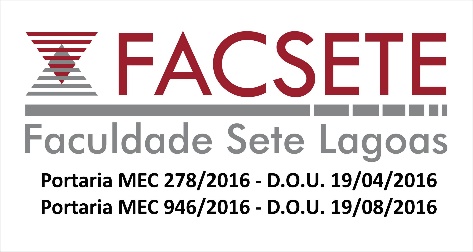 Monografia intitulada “IMPLANTE IMEDIATO EM ALVÉOLO INFECTADO: REVISÃO DE LITERATURA” de autoria do aluno VITOR AONI COSTA.                  Aprovada em 29/03/2019 pela banca constituída dos seguintes professores: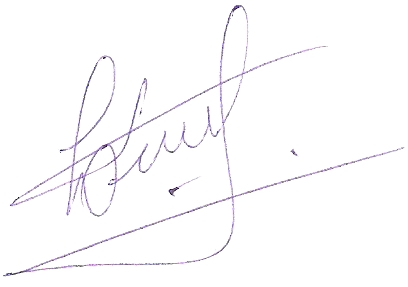                          ______________________________________________________Prof. Levingstom Rubens Sousa Rocha – FACSETE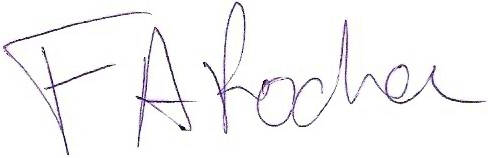 _____________________________________________________Prof. Felipe Assis Rocha – FACSETE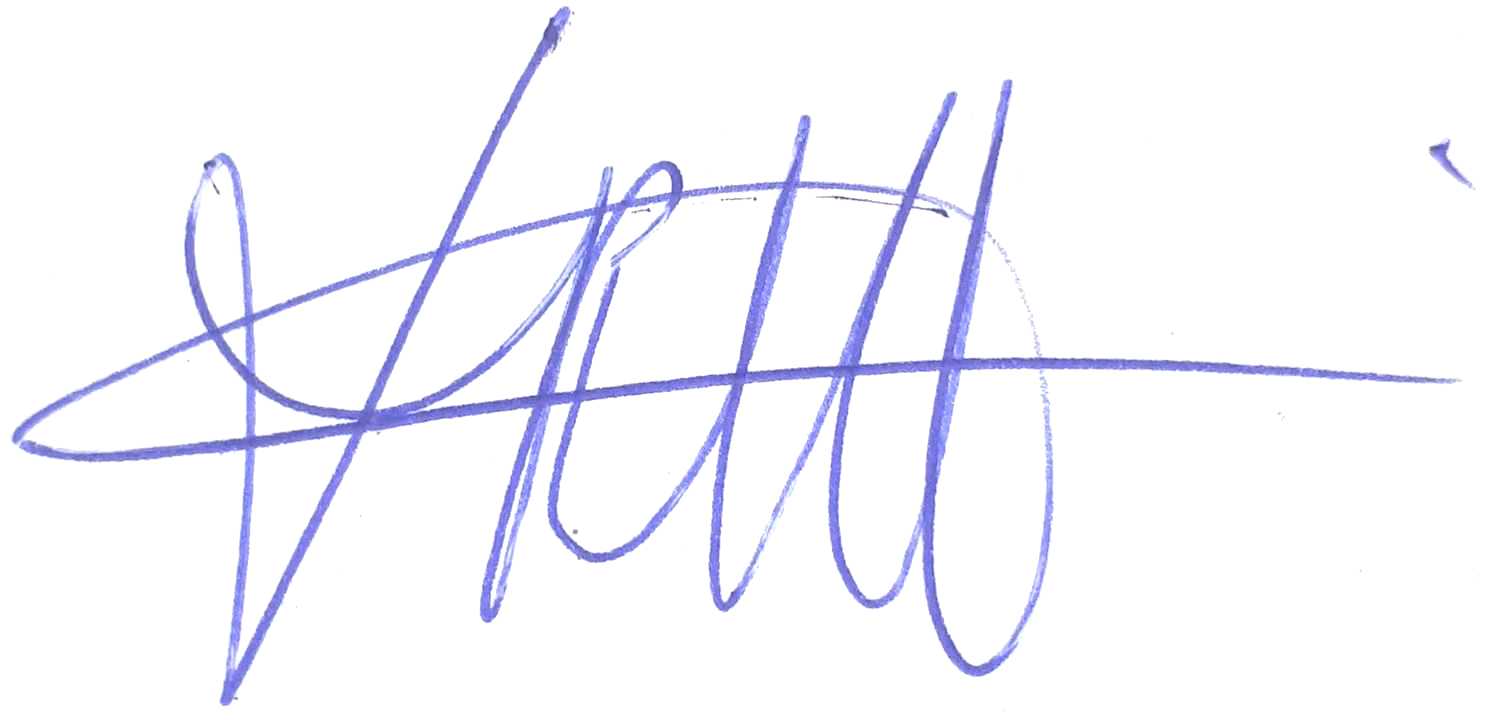 ______________________________________________________Profa. Julia Rocha de Moraes – FACSETEVitória, 30 de abril 2019.Faculdade Sete Lagoas – FACSETERua Ítalo Pontelo 50 – 35.700-170 _ Sete Lagoas, MGTelefone (31) 3773 3268 - www.facsete.edu.br